Gminny Konkurs Kaligraficzny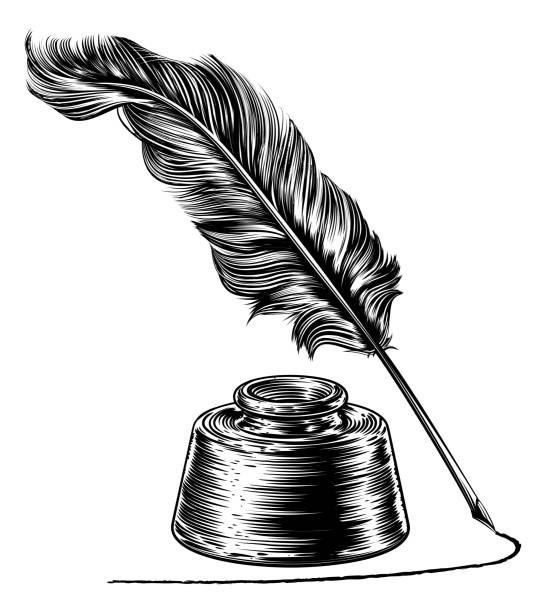 „PISAĆ PIĘKNIE JAK SZYMBORSKA”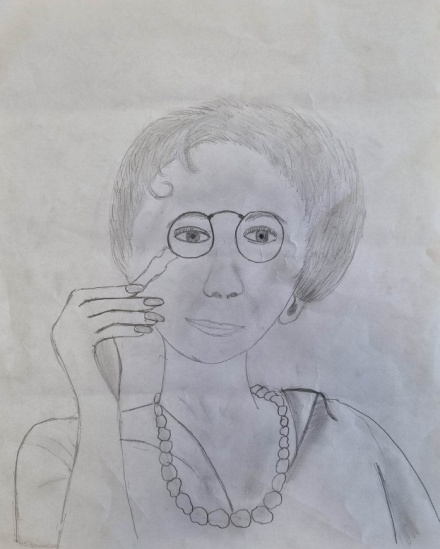 Organizator:Szkoła Podstawowa im. Stefana Żeromskiego w Wiewiórce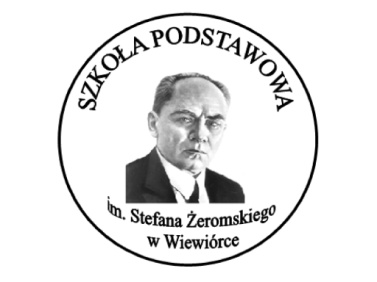 REGULAMINGMINNEGO KONKURSU KALIGRAFICZNEGO„PISAĆ PIĘKNIE JAK SZYMBORSKA”POD PATRONATEM WÓJTA GMINY ŻYRAKÓW PANA MARKA RĄCZKI1. Cele konkursu:-rozwijanie umiejętności kształtnego i estetycznego pisania-rozwijanie wrażliwości na piękno języka ojczystego-rozpowszechnianie sztuki kaligrafii -pobudzanie aktywności twórczej-popularyzowanie  twórczości Wisławy Szymborskiej2. Organizator:	 Szkoła Podstawowa im. Stefana Żeromskiego w Wiewiórce.	3. Tematyka: -dowolny wiersz Wisławy Szymborskiej  pięknie przepisać, najlepiej pismem kaligraficznym, na kartce formatu A4-kartka może być w dowolnym kolorze, ale bez linijek-kartkę można ozdobić4. Zasady organizacyjne:-konkurs przeznaczony jest dla uczniów klas IV – VIII  z terenu gminy Żyraków- prace konkursowe powinny być samodzielne-każda praca powinna zawierać metryczkę: imię i nazwisko uczestnika, klasa, pełna nazwa szkoły, imię i nazwisko nauczyciela  opiekuna-podpisanie metryczki oznacza wyrażenie zgody na przetwarzanie danych osobowych uczestnika w celach organizacji konkursu przez Szkołę Podstawową im. Stefana Żeromskiego w Wiewiórce, zgodnie z Ustawą z dnia. 29. 08. 1997 r. o ochronie danych osobowych (Dz. U. Nr 133 poz. 883).5. Terminarz:-składanie prac do 14 kwietnia 2023r. w Szkole Podstawowej im. Stefana Żeromskiego w Wiewiórce 39-209 Zasów-ogłoszenie wyników do 21 kwietnia 2023r. w mediach społecznościowych Szkoły Podstawowej im. Stefana Żeromskiego w Wiewiórce-uroczyste podsumowanie   odbędzie się 27 kwietnia 2023 roku w Szkole Podstawowej im. S. Żeromskiego w Wiewiórce- laureaci zostaną poinformowani telefonicznie6. Uwagi końcowe:-prace biorące udział w konkursie będą wyeksponowane na wystawie oraz w mediach społecznościowych  nie będą zwracane-o wyłonieniu laureatów konkursu zdecyduje komisja konkursowa powołana przez organizatora-dodatkowych informacji na temat konkursu udziela p.B.Szymaszek  tel.146829112ZAPRASZAMY DO UDZIAŁU